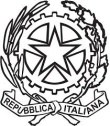 DIREZIONE DIDATTICA 2 SANTARCANGELO DI ROMAGNAVia Santarcangiolese 1733 – Cap 47822 - Santarcangelo di Romagna (RN) - Tel. 0541620920 -  Codice Meccanografico RNEE018005 – Codice Fiscale 91015260408 – www.circolo2santarcangelo.edu.itrnee018005@istruzione.it  -  rnee018005@pec.istruzione.itALLEGATO SCHEDA ADOMANDA DI ISCRIZIONE ALLA SCUOLA DELL’INFANZIA a.s. 2020-2021Al Dirigente Scolastico del 2° CIRCOLO DIDATTICO DI SANTARCANGELO D/R_l_ sottoscritt ____________________________________________________________   (cognome e nome)in qualità di  genitore/esercente la responsabilità genitoriale  tutore  affidatario,CHIEDE per l’a. s. 2020-2021l’iscrizione del__ bambin _ ___________________________________________________alla scuola dell’infanzia statale sita nel Comune 		□ di residenza      □ non di residenza       di: ___________________________ □ POLLICINO S. MARTINO DEI MULINI – SANTARCANGELO D/R	 □ BIANCANEVE   SANT’ERMETE – SANTARCANGELO D/R□ PETER PAN - POGGIO TORRIANA□ CANONICA (c/o Scuola Primaria di Camerano) – POGGIO TORRIANAchiede di avvalersi,sulla base del Piano Triennale dell’Offerta Formativa della scuola e delle risorse disponibili, del seguente orario:orario ordinario delle attività educative per 40 ore settimanali con svolgimento nella fascia 08,00 – 16,00 (non sono attive sezioni con funzionamento a 25 ore)chiede altresì di avvalersi: dell’anticipo dell’iscrizione per coloro che compiono tre anni entro il 30 aprile 2021, subordinatamente alla disponibilità di posti e alla precedenza dei nati entro il 31 dicembre 2020._l_ sottoscritt_ _____________________________ genitore di _______________________________ nel richiedere l’ammissione anticipata alla scuola dell’Infanzia, è consapevole che l’accoglimento dell’istanza è subordinata alla disponibilità di posti, alla precedenza delle bambine e dei bambini non anticipatari, all’esaurimento di eventuali liste di attesa e a quanto previsto dalle norme vigenti. Data________________ Firma _____________________________In base alle norme sullo snellimento dell’attività amministrativa, consapevole delle responsabilità cui va incontro in caso di dichiarazione non corrispondente al vero, così come previsto dall’art.66 del DPR n. 445/2000,DICHIARA che:- _l_ bambin _ ___________________________________________________________________(cognome e nome)	CODICE FISCALE: ______________________________________________________________________- è nat_ a ____________________________________ il ________________________è cittadin___   italian____   □ altro (indicare nazionalità) _________________________è residente a _________________________________________________(Prov.)________domiciliato  a _______________________________________________ (Prov.) ________Via/Piazza _____________________________________________________n._________ Frazione ________________________________ Tel.______________________________E-mail padre:_______________________________________________________________E-mail madre: ______________________________________________________________Cell. padre ____________________________ 	Cell. madre_______________________Solo per alunni nati all’estero:L’alunno è in Italia dal:___________________________________________________________Conoscenza della lingua italiana parlata: 	□ buona	□ scarsa	□ nessunaLa propria famiglia convivente è composta, oltre all’alunno, da:padre	_______________________________ _ nato a ____________________	 il________    madre	_________________________________nata a  ____________________	 il________          figlio/a   ________________________________nat _a ____________________  il________figlio/a	_________________________________nat _a ____________________   il _______     figlio/a	_________________________________nat _a ____________________ 	  il _______           		(cognome e nome)		          (luogo di nascita)                      (data di nascita)Genitori divorziati o separati		□ sì    □ noAffido congiunto 				□ sì    □ no                   Nel caso di genitori separati/divorziati con affido non congiunto è prevista la firma del presente modulo da parte di entrambi i genitori (cfr. articolo 155 del codice civile, modificato dalla legge 8 febbraio 2006, n. 54). Il secondo genitore perfezionerà la domanda di iscrizione sottoscrivendola in calce ovvero producendo una espressa dichiarazione da allegare alla domanda di iscrizione. DICHIARA INOLTRE che(barrare solo le parti di interesse)È intenzione dei genitori richiedere all’Ufficio Scuola del Comune di _______________________________ l’iscrizione ai seguenti servizi di competenza comunale: □ Servizio di Mensa□ Servizio di Trasporto     □ Servizio di Pre-scuola	□ Servizio di Post-scuolaINSEGNAMENTO DELLA RELIGIONE CATTOLICAALUNNO/A ________________________________________________________________________L’alunno intende avvalersi dell’insegnamento della religione cattolica  SI	 NOPremesso che lo Stato assicura l’insegnamento della religione cattolica nelle scuole di ogni ordine e grado in conformità all’ accordo che apporta modifiche al Concordato Lateranense (Art. 9.2), il presente modulo costituisce richiesta all’autorità scolastica in ordine all’esercizio del diritto di scegliere se avvalersi o non avvalersi dell’insegnamento della Religione Cattolica. La scelta operata all’atto dell’iscrizione ha effetto per l’intero anno scolastico cui si riferisce e per i successivi anni di corso nei casi in cui sia prevista l’iscrizione d’ufficio, fermo restando, anche nella modalità di applicazione, il diritto di scegliere ogni anno, entro i termini previsti per l’iscrizione all’a.s. successivo, se avvalersi o non avvalersi dell’insegnamento della religione cattolica.Data _____________________________		    Firma _______________________________                    Nel caso di genitori separati/divorziati è prevista la firma di entrambi i genitori (cfr. articolo 155 del codice civile, modificato dalla legge 8 febbraio 2006, n. 54)                                                                                                                                   Firma ________________________________I GENITORI, A PENA DI ESCLUSIONE, SI IMPEGNANO:A PRESENTARE DOMANDA DI ISCRIZIONE AD UNA SOLA ISTITUZIONE SCOLASTICA.A prendere visione, all’Albo ON LINE, nelle sezioni dedicate del sito scolastico E PRESSO GLI Uffici di Segreteria, degli avvisi relativi alla costituzione delle sezioni e degli elenchI degli iscritti accettati per a.s. 2020-21.INTEGRARE LE AUTOCERTIFICAZIONI RILASCIATE IN CASO DI CONTROLLI EFFETTUATI DALL’AMMINISTRAZIONE.      DOCUMENTI DA ALLEGARE ALLA DOMANDA1) Fotocopia del Codice Fiscale dell’Alunno e dei genitori. 2) Certificato comprovante gli adempimenti relativi agli obblighi vaccinali (L. 119 del 31/07/2017 conversione in legge, con modificazioni, del D.L. n. 73 del 07/06/2017 recante disposizioni urgenti in materia di prevenzione vaccinale). A tale proposito si ricorda che la mancata regolarizzazione della situazione vaccinale dei minori comporta la decadenza dall’iscrizione alla scuola dell’infanzia.Data      			 Firma di autocertificazione di entrambi i genitori                          __________________	_______________________________________________________________ (padre)	_______________________________________________________________ (madre)in alternativa, nella eventualità la presente richiesta sia sottoscritta solo da uno dei genitori:_I_ sottoscritt_ padre/madre, dichiara di avere effettuato la scelta di iscrizione in osservanza delle disposizioni sulla responsabilità genitoriale di cui agli artt. 316, 337 ter e 337 quater del codice civile che richiedono il consenso di entrambi i genitori. Consapevole delle responsabilità cui va incontro in caso di dichiarazione mendace, così come previsto dall’art. 76 del DPR n. 445/2000, DICHIARA che  _l_ padre/madre é a conoscenza ed acconsente alla presente richiesta di iscrizione.Data ____________Firma di autocertificazione_____________________________(Legge 127 del 1997, d.P.R. 445 del 2000) da sottoscrivere al momento della presentazione delladomanda alla scuola.Il sottoscritto, presa visione dell’informativa resa dalla scuola ai sensi dell’articolo 13 del Regolamento (UE) 2016/679 del Parlamento europeo e del Consiglio del 27 aprile 2016 relativo alla protezione delle persone fisiche con riguardo al trattamento dei dati personali, nonché alla libera circolazione di tali dati (pubblicata sul sito internet della scuola alla sezione privacy e informative), dichiara di essere consapevole che la scuola presso la quale il bambino risulta iscritto può utilizzare i dati contenuti nella presente autocertificazione esclusivamente nell’ambito e per i fini istituzionali propri della Pubblica Amministrazione (decreto legislativo 30.6.2003, n.196 e successive modificazioni, Regolamento (UE) 2016/679).Data      			 Presa visione                         __________________	_________________________________________________padre__________________	_________________________________________________madre_l_ proprio figli _ risiede nell’ambito territoriale del plesso (come da stradario comunale)_l_ proprio figli _ ha fratelli che frequenteranno lo stesso plesso nell’a.s. di riferimentoentrambi i genitori sono lavoratori annuali o studenti con obbligo di frequenza documentata  (dietro presentazione di dichiarazione del datore di lavoro e/o autocertificazione)solo un genitore è lavoratore annuale o studente con obbligo di frequenza documentata 	                (dietro presentazione di dichiarazione del datore di lavoro e/o autocertificazione)che la propria famiglia è monoparentale_l_ proprio figli _ sta frequentando il nido d’infanzia presso:_____________________________________________________ (nome e indirizzo scuola) che ha n. ______ fratelli al di sotto dei 12 anni (al 31 dicembre dell’a.s. di riferimento)che proviene da altro Istituto scolastico (per iscrizioni effettuate in corso d’anno)  _____________________________________________________________________ (nome e indirizzo scuola) (presentare certificato di frequenza)                         Alunno con disabilità(in caso di alunno con disabilità, la domanda andrà perfezionata presso la segreteria scolastica consegnando copia della certificazione entro 10 giorni dalla chiusura delle iscrizioni)Alunno con disabilità, non autonomo, che necessita di assistenza di base Alunn__ portatore di handicap certificato o in situazione di disagio socio-economico documentato dall’A.U.S.L., residente nel Comune di pertinenza della scuola (allegare certificazione A.U.S.L.)Alunn__ con genitore con handicap certificato o che usufruisce della Legge 104/1992 per assistenza ad un altro figlio con handicap documentato, residente nel Comune di pertinenza della scuola (allegare certificazione A.U.S.L.)Residenza dei genitori (se diversa da quella dell’alunno/a, indicata nella domanda):Cognome………………………………..…… Nome ………………………………………… padreindirizzo………………………………………....…………………………………………...…………Cognome………………………………..………Nome  ……………………………………madreindirizzo………………………………………....…………………………………………...…………Domicilio dei genitori (se diverso dalla residenza): Cognome…………………………….……………… Nome …….……………………………………padreindirizzo……………………………………...….…………………………………………...…………Cognome………………………………..…………… Nome …………………………………………madreindirizzo………………………………………....…………………………………………...…………Diete speciali per motivi di salute Diete speciali per motivi religiosi  Annotazioni varie o richieste da segnalare (es. allergie, somministrazione farmaci…)______________________________________________________________________________________________________________________________________________________________________________